Kule z regulacją wysokości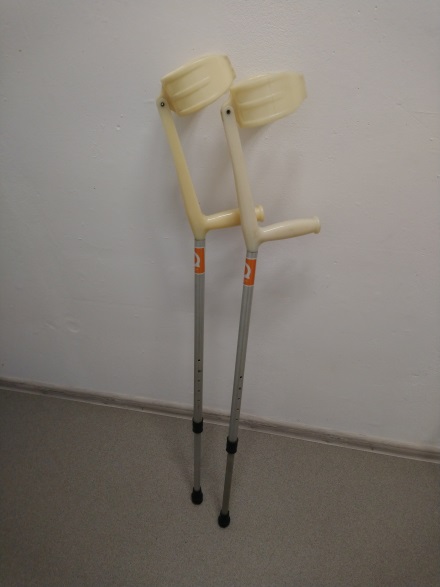 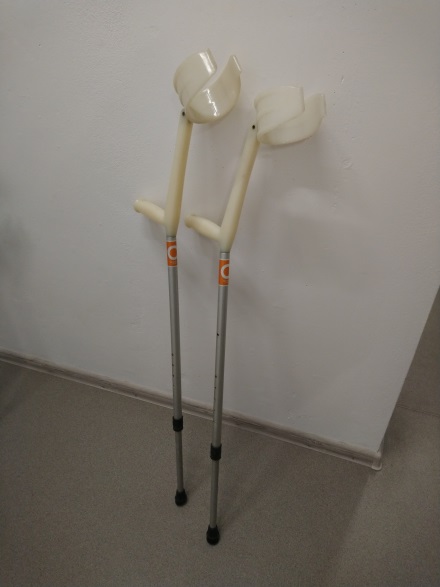 TrójnogiPojedynczy dla osoby dorosłej z regulacją wysokości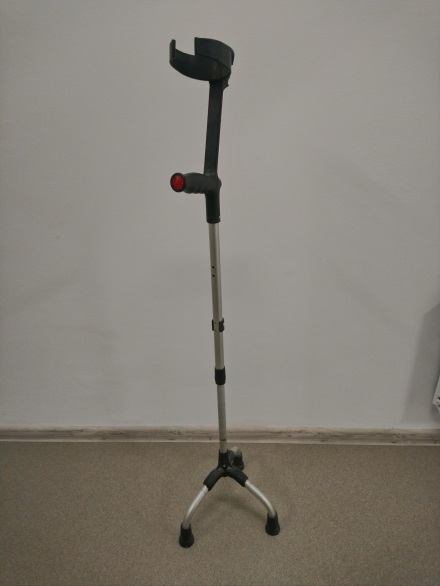 Aluminiowy trójnóg z regulacją wysokościWymiary podstawy 25x27 cmRegulacja wysokości 74-97 cm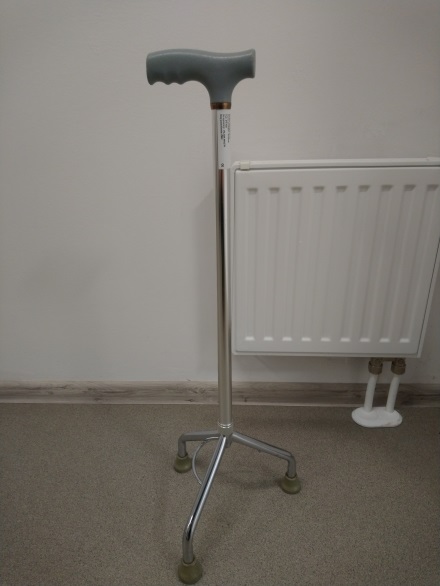 Para trójnogów z regulacją wysokości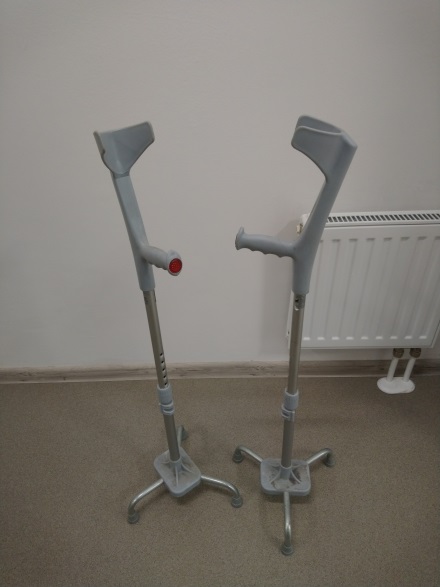 LaskiLaska o wysokości 92 cm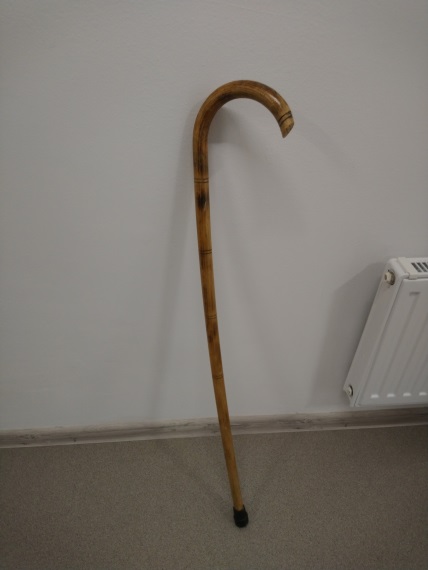 Laska o wysokości 85 cm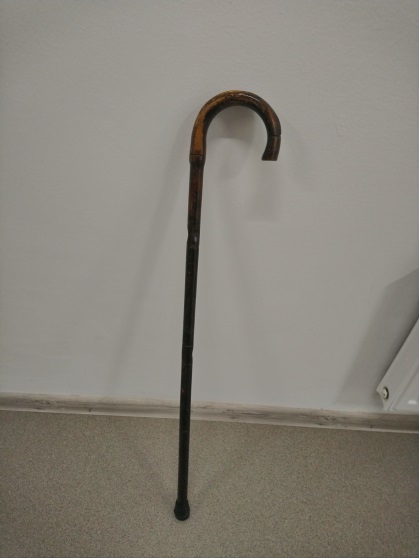 